.Intro: 16 countsMAMBO, HOLD; COASTER, HOLDVINE; SIDE-ROCK, RECOVER, CROSS, SIDERESTART during Wall 5 (12:00)HEEL STEP, HEEL (1/4 L) STEP; SIDE-ROCK, RECOVER, STEP, HOLDSIDE-ROCK, RECOVER, BEHIND, SIDE-ROCK, RECOVER, BEHIND, TURN (1/4 L), TOUCHREPEATRESTART: During Wall 5 facing 12:00Contact: rayslancaster@aol.comX's & O's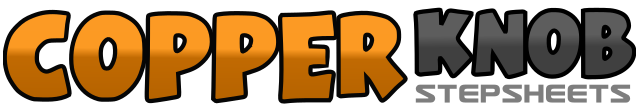 .......Count:32Wall:2Level:Improver.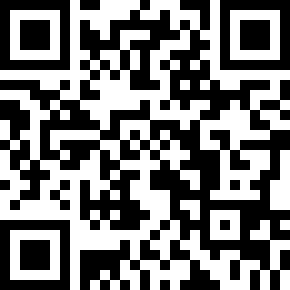 Choreographer:Ray Richards (UK) - August 2015Ray Richards (UK) - August 2015Ray Richards (UK) - August 2015Ray Richards (UK) - August 2015Ray Richards (UK) - August 2015.Music:Ex's & Oh's - Elle KingEx's & Oh's - Elle KingEx's & Oh's - Elle KingEx's & Oh's - Elle KingEx's & Oh's - Elle King........1-2-3-4Rock right forward, recover to left, step right together, hold5-6-7-8Step left back, step right together, step left forward, hold1-2-3-4Step right side, cross left behind right, step right side, cross left over right5-6-7-8Rock right side, recover to left, cross right over left, step left side1-2-3-4Touch right heel forward, step right together; turn 1/4 left and touch left heel forward, step left together (9:00)5-6-7-8Rock right side, recover to left, step right together, hold1-2-3-4Rock left side, recover to right, cross left behind right, rock right side5-6-7-8Recover to left, cross right behind left, turn 1/4 left and step left forward, touch right together (6:00)